Разминка для детей дошкольного возраста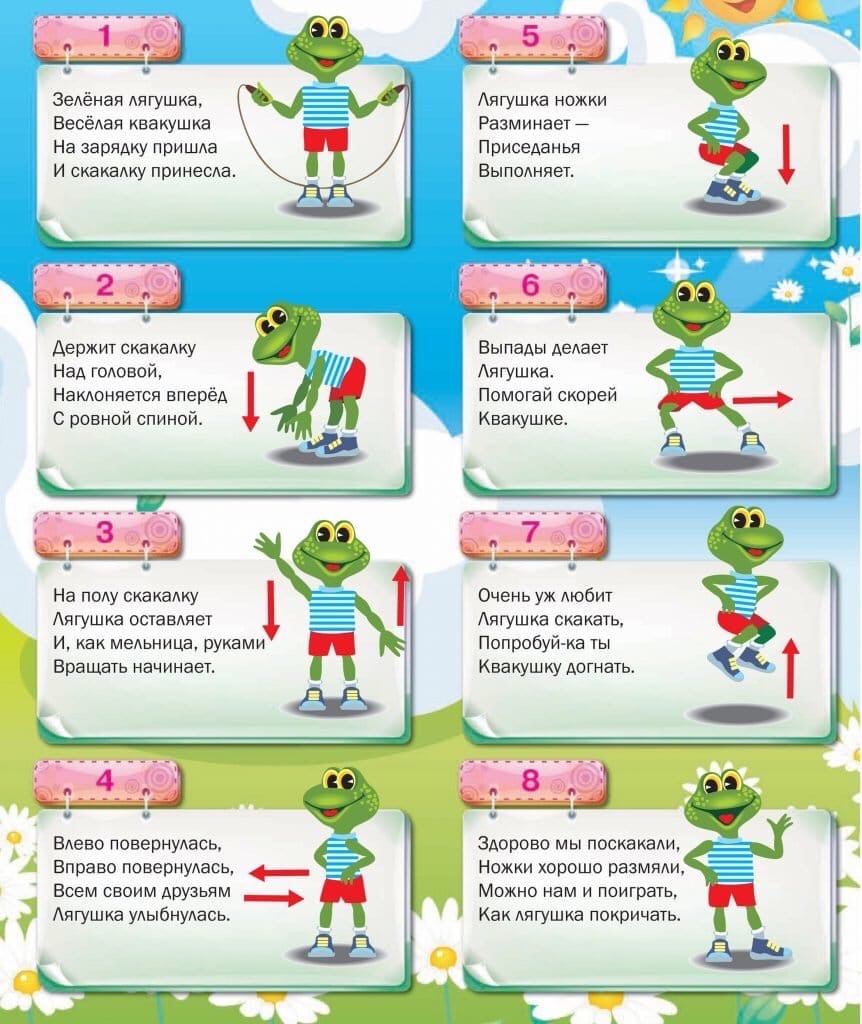 